Якщо ви неспішно та ретельно опрацювали правила оформлення відповідей, розміщених за адресою http://www.h-d.in.ua/ на україномовних сторінках (там, на головній сторінці сайту, праворуч/угорі є іконка з українським прапорцем), див. вкладення/сторінки «50 слів» → «54-й захід «50 слів»-зима 2020/21 р.» → «Умови» ...), або прямий вхід: http://www.h-d.in.ua/events/54-й-захід-50-слів/, або на http://vmk-garmonia.blogspot.com/... , то ось –запитання  ПЕРШОГО  ТУРУ  54-го  ЗАХОДУ  «50  СЛІВ»1. Кількість букв у всіх словах перших чотирьох рядків «Заповіту» Т.Г.Шевченка («Як умру, …»).2. Це місто вважається найдовшим українським населеним пунктом. І дійсно: воно завширшки – до 20 км, а от його протяжність у довжину за деякими версіями – десь 126 км.3. ЙОМУ нещодавно виповнилося 55 років. Спочатку були лише дві ЙОГО частини. Але тому, що не вистачало, так би мовити, метражу, придумали ще й третю.Той, кого ми звикли називати Шуриком, на початку планувався Владиком.А яка з цих новел отримала головний приз на одному з фестивалів?Відповідь зараховується, звичайно, українська та лише чотирибуквена.4. У США випускаються цікаві ліки в таблетках під назвою Obecalp. Основним компонентом є цукор, а призначають такі таблетки дітям при несуттєвих скаргах на здоров’я.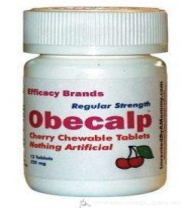 Переклад латинської назви цих ліків свідчить, що вони сподобаються.Напишіть ЛАТИНОЮ «нормальну» назву цих ліків.5. . Улітку ми охарактеризували оптиміста як такого, хто на останні гроші купує гаманця. А за визначенням одного англійського поета, драматурга: песиміст – це людина, яка скаржиться на шум, коли до нього у двері стукає … .6. Однослівна назва найбільшої у світі рухомої наземної споруди.7. Сторінками сайту www.h-d.in.ua (шукайте там відповідні розділи не про цей 54-й захід «50 слів», а про ‒ увага! ‒ попередній, 53-й).Після того, як розгадаєте цей трішки незвичний кросворд (майже всі слова в ньому дещо «покручені». Але, будь ласка, не шліть нам своїх проміжних відповідей!), виконайте таке:порахуйте й напишіть, яка кількість слів із цих одинадцяти Є відповідями на запитання 53-го конкурсу. При цьому рахуйте не однакове шифрування слів тут і там, а сáме однакове написання або/й вимову слів-відповідей.1. (13 букв) Офіційний дозвіл православному паломнику чоловічої статі зійти на гору Афон. 2. (6 букв) Грек, який постійно ліз у діжку. 3. (8 букв) Ласий шматок журналіста. 4. (7 букв) Один із перших літературних творів А. де Сент-Екзюпері. 5. (8 букв) Український валокордин. 6. (11 букв) Вічнозелений карпатський занесений до Червоної Книги України чагарничок із гарними квітками. 7. (11 букв) Назва вірусу, який сьогодні, так би мовити, найбільше на слуху. 8. (5 букв) «Медичний волонтер». . 9. (6 букв) Кличка символу вірності та відданості в Японії. 10. (9 букв) «Мати» зеленого кільця на Олімпійській емблемі. 11. (5 букв) Стародавні «вихователі». .8. Слово, яке виникло з української транслітерації звучання чи написання давньогрецького слова «пиятика (бенкет, бурхливі веселощі)».9. За даними, розміщеними на сайті МОК, цей видатний легкоатлет 85 із гаком років тому за 45 хвилин зробив таке, що більше нікому ніде не вдавалося та (нахабно спрогнозуємо) ніколи ніяк не вдасться, навіть у плаванні чи у важкій атлетиці. Він побив (установив) п’ять світових рекордів у двох легкоатлетичних видах і трьох різновидах, а ще один – повторив!Його (увага, освіжіть у пам’яті умови заходу! →) ім’я – … .10. Ось – анаграми декількох слів, які означають приблизно одне й те ж у різних народів: оруф = ооруф = енсто; еимрт; аансу; басту; абня; ааммх.А яке слово використовуємо в цьому сенсі ми, українці?11. 1932 року Харків пішов далі. Ініціатори для України поміняли ЦЕ на формат «число-буква-число» (десь так: 11У5). Буква «У» всередині означала «Україна», перше число – місто, а останнє – район.Подібне й зараз застосовують у більшості країн світу.А напишіть назву міста, де цей його аналог був використаний уперше.12. За мотивами 53-го заходу «50 слів».У спілкуванні з учасниками ми дізналися, що багато хто з них в одному з тих запитань на початку пошуку відповідей пішов зовсім неправильною «стежкою». Тож, ураховуючи все сказане вище:ці дві абревіатури записуються так: українською мовою – чотирма буквами, а російською – трьома.Напишіть українську абревіатуру.13. На окремих ділянках вона називається: тібетцями – Мацанг і Цангпо, в місці прориву через Гімалаї – Сіанг і Діханг, в Бангладеші – Джамуна.А як вона називається в Індії?14. Дрогобич, Ізмаїл, Кам’янець-Подільський, Сімферополь – що поєднує ці та лише ці чотири міста в Україні?Можете написати кількаслівну відповідь, але, звичайно, таку, щоб ми зрозуміли вашу версію.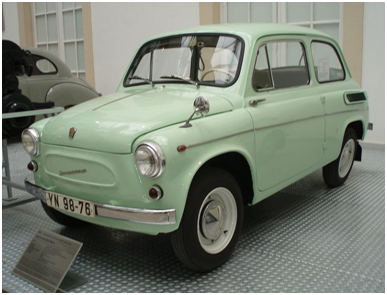 15. 60 років та 3 місяці тому … (див. праворуч). Напишіть найзнаменитішу трішки некрасиву нахабнувату народну назву цієї його першої моделі.16. Автор цього запитання згадав ось таку розповідь-казочку про те, що в СРСР були зо-о-овсім не такі пріоритети, які є зараз в Україні.ХХ століття. 70-ті роки. Літня людина паркується на своєму авто (не скажемо на якому. Але натякнемо, що це запитання зовсім недаремно розташоване саме тут). І раптом його авто зачіпає авто «крутелика». Торкається настільки незначно, що те пошкодження виїденого яйця не варте.Винуватець виходить, просить вибачення в «крутелика», пропонує відразу відшкодувати фізичну та моральну травми. Але «крутелик» раптом розмахується й б’є кулаком в обличчя винного.Людина втирає кров і каже: «Це ти вирішив так? А ти знаєш, як я на танках воював із фашистами?». Сідає в своє авто й починає розганятися та з усіх сторін гамселити передком свого авто машину «крутелика» таким чином, що перетворює «ворога» на купу металобрухту. А коли приїздить міліція, то він виходить зі свого авто, відгортає полу пальта, а на лацкані піджака сяє зірка Героя Радянського Союзу.Перед запитанням – продовження неписаних законів тієї вже неіснуючої країни. Там будь-який «крутелізм», як правило, затьмарювався тим званням.Так от, повертаємося до авто Героя. Ну зовсім не випадковим був весь цей вступ. Бо:а яка особливість конструкції авто Героя забезпечувала те, що, на відміну від свого «опонента», у якого після першого ж лобового удару виходив з ладу зокрема мотор, воно залишалося «на ходу»? Поясніть свою думку коротким та чітким описом. Ми можемо зробити це шістьма словами.17. А через 30 років та два дні після дати, яка натяком згадана в № 15, у Європі утворилася нова держава. Ну-у, не зовсім нова. Тож у ті дні відбулося об’єднання тих, кого за 45 років до того силоміць роз’єднали. Про яку сучасну країну йдеться?18. О-о, давні та для сучасників дивні звичаї! У пуританської Англії ХІХ століття із суспільного життя старанно виганяли все, що могло здатися хоч скільки-небудь еротичним. Так, під час концертів на ніжки цих музичних інструментів надягали чохли, щоб ніхто, дивлячись на ці ніжки (довжиною десь 75 см), не задумався про що-небудь непристойне.Як називається цей інструмент (із розмаїття можливих відповідей правильною буде вважатися лише та, яка відповідає підтверджувальним фотографіям цього інструмента (можна й без чохлів) в українській Вікіпедії)?19. Офіційним днем його народження вважається 2 червня 1955 року.Площа його, найбільшого у світі, складає еквівалент площі квадрата зі стороною, більшою за 80 км.Яка його назва?20. На це запитання існує лише одна відповідь, але всі відповідають на нього по-різному. Що це за запитання?Можете написати декілька слів (наприклад, трислівну фразу) так, щоб ми чітко зрозуміли, що ви знаєте відповідь.21. В одну склянку місткістю 200 мл насипано 100 г цукру, а в іншу, місткістю 300 мл, – 100 г солі. Із першої склянки беруть чайну ложку (5 мл) цукру й пересипають її в другу склянку. Потім, добре перемішавши вміст другої склянки з цукром-сіллю, беруть чайну ложку (5 мл) тієї суміші й пересипають її назад у першу склянку. У результаті цих маніпуляцій чого виявиться більше – цукру в солі в другій склянці чи солі в цукрі в першій склянці?Наперед зізнаємося, що всі числа в задачі наведені для заплутування вас.22. На норвезькому острові Шпіцберген розташована унікальна споруда, офіційне відкриття якої відбулося майже 13 років тому. Вона називається «Всесвітнє сховище …» (напишіть останнє слово цієї назви).23. Зараз ВІН буває і зеленим, і блакитним, і синім, і навіть фіолетовим чи рожевим. Але традиційний ЙОГО колір інший.Зміна ЙОГО дизайну та забарвлення була зумовлена зокрема й необхідністю побороти поширену так звану «фобію» в дітей. Тут ідеться про … .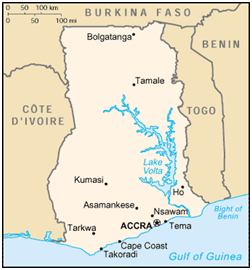 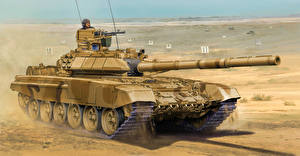 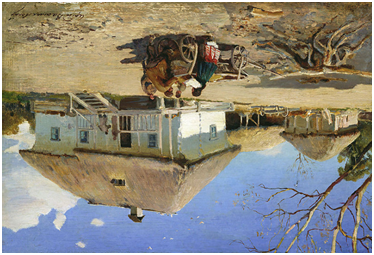 24. Яку територію, на думку багатьох біологів (але не географів! У коментарях пояснимо це застереження), можна назвати сьомим континентом?25. Розгадайте стандартний однослівний ребус: →________________________________________________________________________Запропонували деякі запитання чи їхні ідеї: Вікторія Бондарєва, Анатолій Городнянський, Світлана Козаченко, Богдан Саражинський та дехто ще.